2017 Special Olympics Iowa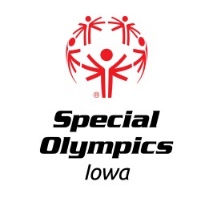 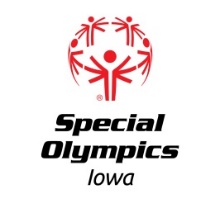    Mid-Winter Tournament        Schedule of EventsFriday, March 103:00 pmDelegation RegistrationMarriott Exhibit Hall (all hotel keys and delegation packets will be picked up here)5:30 pm – 8:00 pmSouvenir SalesMarriott Exhibit Hall6:00 pm – 7:00 pmBanquetMarriott Exhibit Hall7:00 pm – 8:30 pmDanceMarriott Exhibit HallSaturday, March 11BreakfastProvided at each hotel8:00 amDelegation RegistrationU.I. Field House Main DeckIowa City West HS North LobbyIowa City High Gym Lobby8:00 am – 8:30 amPowerlifting Check-InU.I. Field House – Room 5158:30 am – 3:00 pmSouvenir SalesU.I. Field HouseIowa City West High School8:30 am – 9:00 amPowerlifting Warm-upsU.I. Field House Room 5159:00 am – 4:30 pm3 on 3 Basketball CompetitionU.I. Field House – Main Deck9:00 am. – 4:30 pm5 on 5 Basketball Competition U.I. Field House – South Gym9:00 am – 3:00 pmPowerlifting Competition     Bench Press    Dead LiftU.I. Field House – Room 5159:00 am – 10:30 amCheer and Dance Competition - YellIowa City West HS – Main Gym9:00 am – 2:00 pmHealthy Athletes:    Healthy Hearing    Special SmilesIowa City West HS – North Lobby10:00 am – 1:30 pmGymnasticsU.I. Fieldhouse9:00 am– 2:30 pm.Basketball SkillsIowa City High– Main Gym (new location)11:30 am – 12:45 pmLunchU.I. Field House – Main DeckIowa City HS – Student CommonsIowa City West HS Cafeteria12:30 pm – 3:00 pmCheer and Dance Competition - DanceIowa City West HS – Main Gym